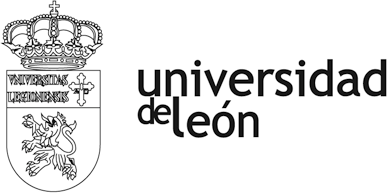 Nº de Concurso: ______________________________					ANEXO IDECLARACIÓN DEL INTERESADO2.-CERTIFICACION DEL SECRETARIO3.- CUENTA DE INDEMNIZACIONES    □  PROVISIONAL                     □ DEFINITIVAApellidos y Nombre:Apellidos y Nombre:Apellidos y Nombre:Apellidos y Nombre:Apellidos y Nombre:Apellidos y Nombre:Apellidos y Nombre:Apellidos y Nombre:Apellidos y Nombre:Apellidos y Nombre:Apellidos y Nombre:Apellidos y Nombre:Apellidos y Nombre:Apellidos y Nombre:Apellidos y Nombre:Apellidos y Nombre:Apellidos y Nombre:Apellidos y Nombre:Apellidos y Nombre:Apellidos y Nombre:Correo ElectrónicoCorreo ElectrónicoCorreo ElectrónicoCorreo ElectrónicoCorreo ElectrónicoCorreo ElectrónicoCorreo ElectrónicoCorreo ElectrónicoCorreo ElectrónicoCorreo ElectrónicoNIFNIFNIFNIFNIFCuerpo/Escala Cuerpo/Escala Cuerpo/Escala Cuerpo/Escala Cuerpo/Escala Cuerpo/Escala Cuerpo/Escala Cuerpo/Escala Cuerpo/Escala Cuerpo/Escala Cuerpo/Escala Cuerpo/Escala Cuerpo/Escala Cuerpo/Escala Cuerpo/Escala GrupoGrupoGrupoGrupoN.R.P.N.R.P.N.R.P.N.R.P.N.R.P.N.R.P.UniversidadUniversidadUniversidadUniversidadUniversidadUniversidadUniversidadUniversidadUniversidadUniversidadUniversidadUniversidadDomicilioDomicilioDomicilioDomicilioDomicilioDomicilioDomicilioDomicilioDomicilioDomicilioDomicilioDomicilioDomicilioDomicilioDomicilioDomicilioDomicilioDomicilioC.P.C.P.C.P.C.P.C.P.C.P.C.P.C.P.C.P.C.P.Localidad (Provincia)Localidad (Provincia)Localidad (Provincia)Localidad (Provincia)Localidad (Provincia)Localidad (Provincia)Localidad (Provincia)Localidad (Provincia)Localidad (Provincia)Localidad (Provincia)Tfno.:Tfno.:Tfno.:Tfno.:Tfno.:Tfno.:Tfno.:Tfno.:Tfno.:Tfno.:IBANIBANIBANIBANEntidadEntidadEntidadEntidadEntidadOficinaOficinaOficinaOficinaOficinaOficinaD.C.D.C.D.C.Nº Cuenta/LibretaNº Cuenta/LibretaNº Cuenta/LibretaNº Cuenta/LibretaNº Cuenta/LibretaNº Cuenta/LibretaNº Cuenta/LibretaNº Cuenta/LibretaNº Cuenta/LibretaNº Cuenta/LibretaNº Cuenta/LibretaNº Cuenta/LibretaDESPLAZAMIENTO REALIZADODESPLAZAMIENTO REALIZADODESPLAZAMIENTO REALIZADODESPLAZAMIENTO REALIZADODESPLAZAMIENTO REALIZADODESPLAZAMIENTO REALIZADODESPLAZAMIENTO REALIZADODESPLAZAMIENTO REALIZADODESPLAZAMIENTO REALIZADODESPLAZAMIENTO REALIZADODESPLAZAMIENTO REALIZADODESPLAZAMIENTO REALIZADODESPLAZAMIENTO REALIZADODESPLAZAMIENTO REALIZADODESPLAZAMIENTO REALIZADODESPLAZAMIENTO REALIZADODESPLAZAMIENTO REALIZADODESPLAZAMIENTO REALIZADODESPLAZAMIENTO REALIZADODESPLAZAMIENTO REALIZADODESPLAZAMIENTO REALIZADODESPLAZAMIENTO REALIZADODESPLAZAMIENTO REALIZADODESPLAZAMIENTO REALIZADODESPLAZAMIENTO REALIZADODESPLAZAMIENTO REALIZADODESPLAZAMIENTO REALIZADODESPLAZAMIENTO REALIZADODESPLAZAMIENTO REALIZADODESPLAZAMIENTO REALIZADOMEDIO DE LOCOMOCIÓN:□Vehículo particular     Matrícula_____________________□ Tren, Autobús, Avión.□ Billetes en Agencia concertada□ Adjunta justificante de otros gastos de     desplazamiento.MEDIO DE LOCOMOCIÓN:□Vehículo particular     Matrícula_____________________□ Tren, Autobús, Avión.□ Billetes en Agencia concertada□ Adjunta justificante de otros gastos de     desplazamiento.MEDIO DE LOCOMOCIÓN:□Vehículo particular     Matrícula_____________________□ Tren, Autobús, Avión.□ Billetes en Agencia concertada□ Adjunta justificante de otros gastos de     desplazamiento.MEDIO DE LOCOMOCIÓN:□Vehículo particular     Matrícula_____________________□ Tren, Autobús, Avión.□ Billetes en Agencia concertada□ Adjunta justificante de otros gastos de     desplazamiento.MEDIO DE LOCOMOCIÓN:□Vehículo particular     Matrícula_____________________□ Tren, Autobús, Avión.□ Billetes en Agencia concertada□ Adjunta justificante de otros gastos de     desplazamiento.MEDIO DE LOCOMOCIÓN:□Vehículo particular     Matrícula_____________________□ Tren, Autobús, Avión.□ Billetes en Agencia concertada□ Adjunta justificante de otros gastos de     desplazamiento.MEDIO DE LOCOMOCIÓN:□Vehículo particular     Matrícula_____________________□ Tren, Autobús, Avión.□ Billetes en Agencia concertada□ Adjunta justificante de otros gastos de     desplazamiento.MEDIO DE LOCOMOCIÓN:□Vehículo particular     Matrícula_____________________□ Tren, Autobús, Avión.□ Billetes en Agencia concertada□ Adjunta justificante de otros gastos de     desplazamiento.MEDIO DE LOCOMOCIÓN:□Vehículo particular     Matrícula_____________________□ Tren, Autobús, Avión.□ Billetes en Agencia concertada□ Adjunta justificante de otros gastos de     desplazamiento.MEDIO DE LOCOMOCIÓN:□Vehículo particular     Matrícula_____________________□ Tren, Autobús, Avión.□ Billetes en Agencia concertada□ Adjunta justificante de otros gastos de     desplazamiento.MEDIO DE LOCOMOCIÓN:□Vehículo particular     Matrícula_____________________□ Tren, Autobús, Avión.□ Billetes en Agencia concertada□ Adjunta justificante de otros gastos de     desplazamiento.MEDIO DE LOCOMOCIÓN:□Vehículo particular     Matrícula_____________________□ Tren, Autobús, Avión.□ Billetes en Agencia concertada□ Adjunta justificante de otros gastos de     desplazamiento.MEDIO DE LOCOMOCIÓN:□Vehículo particular     Matrícula_____________________□ Tren, Autobús, Avión.□ Billetes en Agencia concertada□ Adjunta justificante de otros gastos de     desplazamiento.MEDIO DE LOCOMOCIÓN:□Vehículo particular     Matrícula_____________________□ Tren, Autobús, Avión.□ Billetes en Agencia concertada□ Adjunta justificante de otros gastos de     desplazamiento.MEDIO DE LOCOMOCIÓN:□Vehículo particular     Matrícula_____________________□ Tren, Autobús, Avión.□ Billetes en Agencia concertada□ Adjunta justificante de otros gastos de     desplazamiento.MEDIO DE LOCOMOCIÓN:□Vehículo particular     Matrícula_____________________□ Tren, Autobús, Avión.□ Billetes en Agencia concertada□ Adjunta justificante de otros gastos de     desplazamiento.MEDIO DE LOCOMOCIÓN:□Vehículo particular     Matrícula_____________________□ Tren, Autobús, Avión.□ Billetes en Agencia concertada□ Adjunta justificante de otros gastos de     desplazamiento.ITINERARIO:ITINERARIO:ITINERARIO:ITINERARIO:ITINERARIO:ITINERARIO:ITINERARIO:ITINERARIO:ITINERARIO:ITINERARIO:ITINERARIO:ITINERARIO:ITINERARIO:MEDIO DE LOCOMOCIÓN:□Vehículo particular     Matrícula_____________________□ Tren, Autobús, Avión.□ Billetes en Agencia concertada□ Adjunta justificante de otros gastos de     desplazamiento.MEDIO DE LOCOMOCIÓN:□Vehículo particular     Matrícula_____________________□ Tren, Autobús, Avión.□ Billetes en Agencia concertada□ Adjunta justificante de otros gastos de     desplazamiento.MEDIO DE LOCOMOCIÓN:□Vehículo particular     Matrícula_____________________□ Tren, Autobús, Avión.□ Billetes en Agencia concertada□ Adjunta justificante de otros gastos de     desplazamiento.MEDIO DE LOCOMOCIÓN:□Vehículo particular     Matrícula_____________________□ Tren, Autobús, Avión.□ Billetes en Agencia concertada□ Adjunta justificante de otros gastos de     desplazamiento.MEDIO DE LOCOMOCIÓN:□Vehículo particular     Matrícula_____________________□ Tren, Autobús, Avión.□ Billetes en Agencia concertada□ Adjunta justificante de otros gastos de     desplazamiento.MEDIO DE LOCOMOCIÓN:□Vehículo particular     Matrícula_____________________□ Tren, Autobús, Avión.□ Billetes en Agencia concertada□ Adjunta justificante de otros gastos de     desplazamiento.MEDIO DE LOCOMOCIÓN:□Vehículo particular     Matrícula_____________________□ Tren, Autobús, Avión.□ Billetes en Agencia concertada□ Adjunta justificante de otros gastos de     desplazamiento.MEDIO DE LOCOMOCIÓN:□Vehículo particular     Matrícula_____________________□ Tren, Autobús, Avión.□ Billetes en Agencia concertada□ Adjunta justificante de otros gastos de     desplazamiento.MEDIO DE LOCOMOCIÓN:□Vehículo particular     Matrícula_____________________□ Tren, Autobús, Avión.□ Billetes en Agencia concertada□ Adjunta justificante de otros gastos de     desplazamiento.MEDIO DE LOCOMOCIÓN:□Vehículo particular     Matrícula_____________________□ Tren, Autobús, Avión.□ Billetes en Agencia concertada□ Adjunta justificante de otros gastos de     desplazamiento.MEDIO DE LOCOMOCIÓN:□Vehículo particular     Matrícula_____________________□ Tren, Autobús, Avión.□ Billetes en Agencia concertada□ Adjunta justificante de otros gastos de     desplazamiento.MEDIO DE LOCOMOCIÓN:□Vehículo particular     Matrícula_____________________□ Tren, Autobús, Avión.□ Billetes en Agencia concertada□ Adjunta justificante de otros gastos de     desplazamiento.MEDIO DE LOCOMOCIÓN:□Vehículo particular     Matrícula_____________________□ Tren, Autobús, Avión.□ Billetes en Agencia concertada□ Adjunta justificante de otros gastos de     desplazamiento.MEDIO DE LOCOMOCIÓN:□Vehículo particular     Matrícula_____________________□ Tren, Autobús, Avión.□ Billetes en Agencia concertada□ Adjunta justificante de otros gastos de     desplazamiento.MEDIO DE LOCOMOCIÓN:□Vehículo particular     Matrícula_____________________□ Tren, Autobús, Avión.□ Billetes en Agencia concertada□ Adjunta justificante de otros gastos de     desplazamiento.MEDIO DE LOCOMOCIÓN:□Vehículo particular     Matrícula_____________________□ Tren, Autobús, Avión.□ Billetes en Agencia concertada□ Adjunta justificante de otros gastos de     desplazamiento.MEDIO DE LOCOMOCIÓN:□Vehículo particular     Matrícula_____________________□ Tren, Autobús, Avión.□ Billetes en Agencia concertada□ Adjunta justificante de otros gastos de     desplazamiento.SALIDASALIDASALIDASALIDASALIDASALIDASALIDASALIDASALIDASALIDASALIDASALIDASALIDAMEDIO DE LOCOMOCIÓN:□Vehículo particular     Matrícula_____________________□ Tren, Autobús, Avión.□ Billetes en Agencia concertada□ Adjunta justificante de otros gastos de     desplazamiento.MEDIO DE LOCOMOCIÓN:□Vehículo particular     Matrícula_____________________□ Tren, Autobús, Avión.□ Billetes en Agencia concertada□ Adjunta justificante de otros gastos de     desplazamiento.MEDIO DE LOCOMOCIÓN:□Vehículo particular     Matrícula_____________________□ Tren, Autobús, Avión.□ Billetes en Agencia concertada□ Adjunta justificante de otros gastos de     desplazamiento.MEDIO DE LOCOMOCIÓN:□Vehículo particular     Matrícula_____________________□ Tren, Autobús, Avión.□ Billetes en Agencia concertada□ Adjunta justificante de otros gastos de     desplazamiento.MEDIO DE LOCOMOCIÓN:□Vehículo particular     Matrícula_____________________□ Tren, Autobús, Avión.□ Billetes en Agencia concertada□ Adjunta justificante de otros gastos de     desplazamiento.MEDIO DE LOCOMOCIÓN:□Vehículo particular     Matrícula_____________________□ Tren, Autobús, Avión.□ Billetes en Agencia concertada□ Adjunta justificante de otros gastos de     desplazamiento.MEDIO DE LOCOMOCIÓN:□Vehículo particular     Matrícula_____________________□ Tren, Autobús, Avión.□ Billetes en Agencia concertada□ Adjunta justificante de otros gastos de     desplazamiento.MEDIO DE LOCOMOCIÓN:□Vehículo particular     Matrícula_____________________□ Tren, Autobús, Avión.□ Billetes en Agencia concertada□ Adjunta justificante de otros gastos de     desplazamiento.MEDIO DE LOCOMOCIÓN:□Vehículo particular     Matrícula_____________________□ Tren, Autobús, Avión.□ Billetes en Agencia concertada□ Adjunta justificante de otros gastos de     desplazamiento.MEDIO DE LOCOMOCIÓN:□Vehículo particular     Matrícula_____________________□ Tren, Autobús, Avión.□ Billetes en Agencia concertada□ Adjunta justificante de otros gastos de     desplazamiento.MEDIO DE LOCOMOCIÓN:□Vehículo particular     Matrícula_____________________□ Tren, Autobús, Avión.□ Billetes en Agencia concertada□ Adjunta justificante de otros gastos de     desplazamiento.MEDIO DE LOCOMOCIÓN:□Vehículo particular     Matrícula_____________________□ Tren, Autobús, Avión.□ Billetes en Agencia concertada□ Adjunta justificante de otros gastos de     desplazamiento.MEDIO DE LOCOMOCIÓN:□Vehículo particular     Matrícula_____________________□ Tren, Autobús, Avión.□ Billetes en Agencia concertada□ Adjunta justificante de otros gastos de     desplazamiento.MEDIO DE LOCOMOCIÓN:□Vehículo particular     Matrícula_____________________□ Tren, Autobús, Avión.□ Billetes en Agencia concertada□ Adjunta justificante de otros gastos de     desplazamiento.MEDIO DE LOCOMOCIÓN:□Vehículo particular     Matrícula_____________________□ Tren, Autobús, Avión.□ Billetes en Agencia concertada□ Adjunta justificante de otros gastos de     desplazamiento.MEDIO DE LOCOMOCIÓN:□Vehículo particular     Matrícula_____________________□ Tren, Autobús, Avión.□ Billetes en Agencia concertada□ Adjunta justificante de otros gastos de     desplazamiento.MEDIO DE LOCOMOCIÓN:□Vehículo particular     Matrícula_____________________□ Tren, Autobús, Avión.□ Billetes en Agencia concertada□ Adjunta justificante de otros gastos de     desplazamiento.Fecha:Fecha:Fecha:Fecha:Fecha:Hora:Hora:Hora:Hora:Hora:Hora:Hora:Hora:MEDIO DE LOCOMOCIÓN:□Vehículo particular     Matrícula_____________________□ Tren, Autobús, Avión.□ Billetes en Agencia concertada□ Adjunta justificante de otros gastos de     desplazamiento.MEDIO DE LOCOMOCIÓN:□Vehículo particular     Matrícula_____________________□ Tren, Autobús, Avión.□ Billetes en Agencia concertada□ Adjunta justificante de otros gastos de     desplazamiento.MEDIO DE LOCOMOCIÓN:□Vehículo particular     Matrícula_____________________□ Tren, Autobús, Avión.□ Billetes en Agencia concertada□ Adjunta justificante de otros gastos de     desplazamiento.MEDIO DE LOCOMOCIÓN:□Vehículo particular     Matrícula_____________________□ Tren, Autobús, Avión.□ Billetes en Agencia concertada□ Adjunta justificante de otros gastos de     desplazamiento.MEDIO DE LOCOMOCIÓN:□Vehículo particular     Matrícula_____________________□ Tren, Autobús, Avión.□ Billetes en Agencia concertada□ Adjunta justificante de otros gastos de     desplazamiento.MEDIO DE LOCOMOCIÓN:□Vehículo particular     Matrícula_____________________□ Tren, Autobús, Avión.□ Billetes en Agencia concertada□ Adjunta justificante de otros gastos de     desplazamiento.MEDIO DE LOCOMOCIÓN:□Vehículo particular     Matrícula_____________________□ Tren, Autobús, Avión.□ Billetes en Agencia concertada□ Adjunta justificante de otros gastos de     desplazamiento.MEDIO DE LOCOMOCIÓN:□Vehículo particular     Matrícula_____________________□ Tren, Autobús, Avión.□ Billetes en Agencia concertada□ Adjunta justificante de otros gastos de     desplazamiento.MEDIO DE LOCOMOCIÓN:□Vehículo particular     Matrícula_____________________□ Tren, Autobús, Avión.□ Billetes en Agencia concertada□ Adjunta justificante de otros gastos de     desplazamiento.MEDIO DE LOCOMOCIÓN:□Vehículo particular     Matrícula_____________________□ Tren, Autobús, Avión.□ Billetes en Agencia concertada□ Adjunta justificante de otros gastos de     desplazamiento.MEDIO DE LOCOMOCIÓN:□Vehículo particular     Matrícula_____________________□ Tren, Autobús, Avión.□ Billetes en Agencia concertada□ Adjunta justificante de otros gastos de     desplazamiento.MEDIO DE LOCOMOCIÓN:□Vehículo particular     Matrícula_____________________□ Tren, Autobús, Avión.□ Billetes en Agencia concertada□ Adjunta justificante de otros gastos de     desplazamiento.MEDIO DE LOCOMOCIÓN:□Vehículo particular     Matrícula_____________________□ Tren, Autobús, Avión.□ Billetes en Agencia concertada□ Adjunta justificante de otros gastos de     desplazamiento.MEDIO DE LOCOMOCIÓN:□Vehículo particular     Matrícula_____________________□ Tren, Autobús, Avión.□ Billetes en Agencia concertada□ Adjunta justificante de otros gastos de     desplazamiento.MEDIO DE LOCOMOCIÓN:□Vehículo particular     Matrícula_____________________□ Tren, Autobús, Avión.□ Billetes en Agencia concertada□ Adjunta justificante de otros gastos de     desplazamiento.MEDIO DE LOCOMOCIÓN:□Vehículo particular     Matrícula_____________________□ Tren, Autobús, Avión.□ Billetes en Agencia concertada□ Adjunta justificante de otros gastos de     desplazamiento.MEDIO DE LOCOMOCIÓN:□Vehículo particular     Matrícula_____________________□ Tren, Autobús, Avión.□ Billetes en Agencia concertada□ Adjunta justificante de otros gastos de     desplazamiento.LLEGADALLEGADALLEGADALLEGADALLEGADALLEGADALLEGADALLEGADALLEGADALLEGADALLEGADALLEGADALLEGADAMEDIO DE LOCOMOCIÓN:□Vehículo particular     Matrícula_____________________□ Tren, Autobús, Avión.□ Billetes en Agencia concertada□ Adjunta justificante de otros gastos de     desplazamiento.MEDIO DE LOCOMOCIÓN:□Vehículo particular     Matrícula_____________________□ Tren, Autobús, Avión.□ Billetes en Agencia concertada□ Adjunta justificante de otros gastos de     desplazamiento.MEDIO DE LOCOMOCIÓN:□Vehículo particular     Matrícula_____________________□ Tren, Autobús, Avión.□ Billetes en Agencia concertada□ Adjunta justificante de otros gastos de     desplazamiento.MEDIO DE LOCOMOCIÓN:□Vehículo particular     Matrícula_____________________□ Tren, Autobús, Avión.□ Billetes en Agencia concertada□ Adjunta justificante de otros gastos de     desplazamiento.MEDIO DE LOCOMOCIÓN:□Vehículo particular     Matrícula_____________________□ Tren, Autobús, Avión.□ Billetes en Agencia concertada□ Adjunta justificante de otros gastos de     desplazamiento.MEDIO DE LOCOMOCIÓN:□Vehículo particular     Matrícula_____________________□ Tren, Autobús, Avión.□ Billetes en Agencia concertada□ Adjunta justificante de otros gastos de     desplazamiento.MEDIO DE LOCOMOCIÓN:□Vehículo particular     Matrícula_____________________□ Tren, Autobús, Avión.□ Billetes en Agencia concertada□ Adjunta justificante de otros gastos de     desplazamiento.MEDIO DE LOCOMOCIÓN:□Vehículo particular     Matrícula_____________________□ Tren, Autobús, Avión.□ Billetes en Agencia concertada□ Adjunta justificante de otros gastos de     desplazamiento.MEDIO DE LOCOMOCIÓN:□Vehículo particular     Matrícula_____________________□ Tren, Autobús, Avión.□ Billetes en Agencia concertada□ Adjunta justificante de otros gastos de     desplazamiento.MEDIO DE LOCOMOCIÓN:□Vehículo particular     Matrícula_____________________□ Tren, Autobús, Avión.□ Billetes en Agencia concertada□ Adjunta justificante de otros gastos de     desplazamiento.MEDIO DE LOCOMOCIÓN:□Vehículo particular     Matrícula_____________________□ Tren, Autobús, Avión.□ Billetes en Agencia concertada□ Adjunta justificante de otros gastos de     desplazamiento.MEDIO DE LOCOMOCIÓN:□Vehículo particular     Matrícula_____________________□ Tren, Autobús, Avión.□ Billetes en Agencia concertada□ Adjunta justificante de otros gastos de     desplazamiento.MEDIO DE LOCOMOCIÓN:□Vehículo particular     Matrícula_____________________□ Tren, Autobús, Avión.□ Billetes en Agencia concertada□ Adjunta justificante de otros gastos de     desplazamiento.MEDIO DE LOCOMOCIÓN:□Vehículo particular     Matrícula_____________________□ Tren, Autobús, Avión.□ Billetes en Agencia concertada□ Adjunta justificante de otros gastos de     desplazamiento.MEDIO DE LOCOMOCIÓN:□Vehículo particular     Matrícula_____________________□ Tren, Autobús, Avión.□ Billetes en Agencia concertada□ Adjunta justificante de otros gastos de     desplazamiento.MEDIO DE LOCOMOCIÓN:□Vehículo particular     Matrícula_____________________□ Tren, Autobús, Avión.□ Billetes en Agencia concertada□ Adjunta justificante de otros gastos de     desplazamiento.MEDIO DE LOCOMOCIÓN:□Vehículo particular     Matrícula_____________________□ Tren, Autobús, Avión.□ Billetes en Agencia concertada□ Adjunta justificante de otros gastos de     desplazamiento.Fecha:Fecha:Fecha:Fecha:Fecha:Hora:Hora:Hora:Hora:Hora:Hora:Hora:Hora:León, a ____ de _________________ de 20_(Firma)León, a ____ de _________________ de 20_(Firma)León, a ____ de _________________ de 20_(Firma)León, a ____ de _________________ de 20_(Firma)León, a ____ de _________________ de 20_(Firma)León, a ____ de _________________ de 20_(Firma)León, a ____ de _________________ de 20_(Firma)León, a ____ de _________________ de 20_(Firma)León, a ____ de _________________ de 20_(Firma)León, a ____ de _________________ de 20_(Firma)León, a ____ de _________________ de 20_(Firma)León, a ____ de _________________ de 20_(Firma)León, a ____ de _________________ de 20_(Firma)León, a ____ de _________________ de 20_(Firma)León, a ____ de _________________ de 20_(Firma)León, a ____ de _________________ de 20_(Firma)León, a ____ de _________________ de 20_(Firma)León, a ____ de _________________ de 20_(Firma)León, a ____ de _________________ de 20_(Firma)León, a ____ de _________________ de 20_(Firma)León, a ____ de _________________ de 20_(Firma)León, a ____ de _________________ de 20_(Firma)León, a ____ de _________________ de 20_(Firma)León, a ____ de _________________ de 20_(Firma)León, a ____ de _________________ de 20_(Firma)León, a ____ de _________________ de 20_(Firma)León, a ____ de _________________ de 20_(Firma)León, a ____ de _________________ de 20_(Firma)León, a ____ de _________________ de 20_(Firma)León, a ____ de _________________ de 20_(Firma)D/Dª:............................................................................., Secretario/a de la Comisión/Tribunal, CERTIFICA que son ciertos los   datos consignados, teniendo derecho a________ asistencias, en calidad de □ Presidente        □ Secretario  □ Vocal, correspondientes a las siguientes fechas: ____________________    _____________________   _. León, ........ de .................. de 20..Vº Bº EL PRESIDENTE,Fdo.: _________________________A) DietasA) DietasA) DietasA) DietasB) Locomoción B) Locomoción B) Locomoción ConceptoNº díasImporteTotalBilletes de: _________________: __________________Billetes de: _________________: ____________________________ KM. x _____ € : ___________________Peaje, taxi, garaje, aparcamiento.: ___________________TOTAL LOCOMOCIÓN(b):_________________________Billetes de: _________________: __________________Billetes de: _________________: ____________________________ KM. x _____ € : ___________________Peaje, taxi, garaje, aparcamiento.: ___________________TOTAL LOCOMOCIÓN(b):_________________________Billetes de: _________________: __________________Billetes de: _________________: ____________________________ KM. x _____ € : ___________________Peaje, taxi, garaje, aparcamiento.: ___________________TOTAL LOCOMOCIÓN(b):_________________________ Alojamiento reservado por Sección de PDI Alojamiento reservado por Sección de PDI Alojamiento reservado por Sección de PDI Alojamiento reservado por Sección de PDIBilletes de: _________________: __________________Billetes de: _________________: ____________________________ KM. x _____ € : ___________________Peaje, taxi, garaje, aparcamiento.: ___________________TOTAL LOCOMOCIÓN(b):_________________________Billetes de: _________________: __________________Billetes de: _________________: ____________________________ KM. x _____ € : ___________________Peaje, taxi, garaje, aparcamiento.: ___________________TOTAL LOCOMOCIÓN(b):_________________________Billetes de: _________________: __________________Billetes de: _________________: ____________________________ KM. x _____ € : ___________________Peaje, taxi, garaje, aparcamiento.: ___________________TOTAL LOCOMOCIÓN(b):_________________________Alojamiento …………Manutención……….Billetes de: _________________: __________________Billetes de: _________________: ____________________________ KM. x _____ € : ___________________Peaje, taxi, garaje, aparcamiento.: ___________________TOTAL LOCOMOCIÓN(b):_________________________Billetes de: _________________: __________________Billetes de: _________________: ____________________________ KM. x _____ € : ___________________Peaje, taxi, garaje, aparcamiento.: ___________________TOTAL LOCOMOCIÓN(b):_________________________Billetes de: _________________: __________________Billetes de: _________________: ____________________________ KM. x _____ € : ___________________Peaje, taxi, garaje, aparcamiento.: ___________________TOTAL LOCOMOCIÓN(b):_________________________Alojamiento …………Manutención……….Billetes de: _________________: __________________Billetes de: _________________: ____________________________ KM. x _____ € : ___________________Peaje, taxi, garaje, aparcamiento.: ___________________TOTAL LOCOMOCIÓN(b):_________________________Billetes de: _________________: __________________Billetes de: _________________: ____________________________ KM. x _____ € : ___________________Peaje, taxi, garaje, aparcamiento.: ___________________TOTAL LOCOMOCIÓN(b):_________________________Billetes de: _________________: __________________Billetes de: _________________: ____________________________ KM. x _____ € : ___________________Peaje, taxi, garaje, aparcamiento.: ___________________TOTAL LOCOMOCIÓN(b):_________________________TOTAL DIETAS(a): ______________________________TOTAL DIETAS(a): ______________________________TOTAL DIETAS(a): ______________________________TOTAL DIETAS(a): ______________________________Billetes de: _________________: __________________Billetes de: _________________: ____________________________ KM. x _____ € : ___________________Peaje, taxi, garaje, aparcamiento.: ___________________TOTAL LOCOMOCIÓN(b):_________________________Billetes de: _________________: __________________Billetes de: _________________: ____________________________ KM. x _____ € : ___________________Peaje, taxi, garaje, aparcamiento.: ___________________TOTAL LOCOMOCIÓN(b):_________________________Billetes de: _________________: __________________Billetes de: _________________: ____________________________ KM. x _____ € : ___________________Peaje, taxi, garaje, aparcamiento.: ___________________TOTAL LOCOMOCIÓN(b):_________________________C) AsistenciasNº___________ x       _____________ : ______________________Retención IRPF: ______ % : _______________________________TOTAL ASISTENCIAS(c):      _______________________________C) AsistenciasNº___________ x       _____________ : ______________________Retención IRPF: ______ % : _______________________________TOTAL ASISTENCIAS(c):      _______________________________C) AsistenciasNº___________ x       _____________ : ______________________Retención IRPF: ______ % : _______________________________TOTAL ASISTENCIAS(c):      _______________________________C) AsistenciasNº___________ x       _____________ : ______________________Retención IRPF: ______ % : _______________________________TOTAL ASISTENCIAS(c):      _______________________________C) AsistenciasNº___________ x       _____________ : ______________________Retención IRPF: ______ % : _______________________________TOTAL ASISTENCIAS(c):      _______________________________León, __ de _______ de 20__Fdo.: La Jefa de Sección de PDITOTAL LIQUIDACIÓN ((a+b+c) :  ________________________________TALÓN Nº:____________________________________________________Recibí el talón para su entrega al interesadoLeón , ____  de ________________ de 20___Fdo.: EL SECRETARIOTOTAL LIQUIDACIÓN ((a+b+c) :  ________________________________TALÓN Nº:____________________________________________________Recibí el talón para su entrega al interesadoLeón , ____  de ________________ de 20___Fdo.: EL SECRETARIOTOTAL LIQUIDACIÓN ((a+b+c) :  ________________________________TALÓN Nº:____________________________________________________Recibí el talón para su entrega al interesadoLeón , ____  de ________________ de 20___Fdo.: EL SECRETARIOTOTAL LIQUIDACIÓN ((a+b+c) :  ________________________________TALÓN Nº:____________________________________________________Recibí el talón para su entrega al interesadoLeón , ____  de ________________ de 20___Fdo.: EL SECRETARIOTOTAL LIQUIDACIÓN ((a+b+c) :  ________________________________TALÓN Nº:____________________________________________________Recibí el talón para su entrega al interesadoLeón , ____  de ________________ de 20___Fdo.: EL SECRETARIOLeón, __ de _______ de 20__Fdo.: La Jefa de Sección de PDI